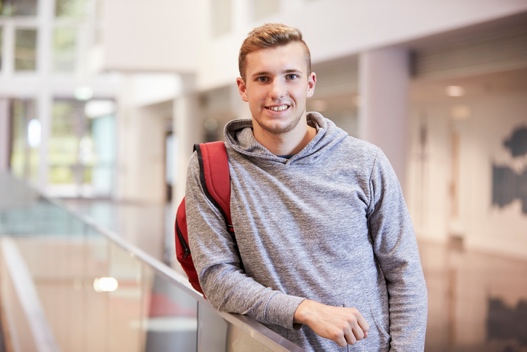 ArbetslivserfarenhetArbetslivserfarenhetMediabyrån, Piteå 2018 - PågåendeMarknadskoordinatorMarknadskoordinatorAnalyserar och rapporterar om Mediabyråns och konkurrenters digitala marknadsföring. 
Ansvarar för innehåll på sociala medier.Analyserar och rapporterar om Mediabyråns och konkurrenters digitala marknadsföring. 
Ansvarar för innehåll på sociala medier.Digitalbyrån, Sundsvall2016 - 2018Digital marknadsförareDigital marknadsförareAnsvarade för ett 10-tals kunders SEO-arbete  har ökat många av kundernas trafik med 80 %.Ansvarade för ett 10-tals kunders SEO-arbete  har ökat många av kundernas trafik med 80 %.Telefon:070 123 45 67E-post:niklas@gmail.comAdress:Strandvägen 1333 44 PiteåReferenser:Lämnas på begäran.UtbildningUtbildningGöteborgs Universitet, Göteborg2014 - 2018Medie- och kommunikationskunskap (180 hp)Medie- och kommunikationskunskap (180 hp)Examensarbete: Sociala medier: konsten att marknadsföra sig rätt.Examensarbete: Sociala medier: konsten att marknadsföra sig rätt.Aranäsgymnasiet, Piteå2010 - 2013Samhällsvetenskap (inriktning Media)Samhällsvetenskap (inriktning Media)Kurser som:
- Journalistik, reklam och information.
- Medieproduktion (inkl. bild- och video). 
- Medier, samhälle och kommunikation.Kurser som:
- Journalistik, reklam och information.
- Medieproduktion (inkl. bild- och video). 
- Medier, samhälle och kommunikation.